 MODELO DE ESTIMATIVA DE COBERTURA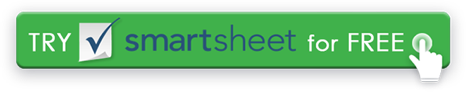 Nome da empresaR O O F I N G E S T I M A T ER O O F I N G E S T I M A T ER O O F I N G E S T I M A T ER O O F I N G E S T I M A T ER O O F I N G E S T I M A T ER O O F I N G E S T I M A T ER O O F I N G E S T I M A T ER O O F I N G E S T I M A T ER O O F I N G E S T I M A T ER O O F I N G E S T I M A T ER O O F I N G E S T I M A T ER O O F I N G E S T I M A T ER O O F I N G E S T I M A T ER O O F I N G E S T I M A T ER O O F I N G E S T I M A T ER O O F I N G E S T I M A T ER O O F I N G E S T I M A T ER O O F I N G E S T I M A T ER O O F I N G E S T I M A T ER O O F I N G E S T I M A T ER O O F I N G E S T I M A T ER O O F I N G E S T I M A T E123 Unidade de endereço da empresaR O O F I N G E S T I M A T ER O O F I N G E S T I M A T ER O O F I N G E S T I M A T ER O O F I N G E S T I M A T ER O O F I N G E S T I M A T ER O O F I N G E S T I M A T ER O O F I N G E S T I M A T ER O O F I N G E S T I M A T ER O O F I N G E S T I M A T ER O O F I N G E S T I M A T ER O O F I N G E S T I M A T ER O O F I N G E S T I M A T ER O O F I N G E S T I M A T ER O O F I N G E S T I M A T ER O O F I N G E S T I M A T ER O O F I N G E S T I M A T ER O O F I N G E S T I M A T ER O O F I N G E S T I M A T ER O O F I N G E S T I M A T ER O O F I N G E S T I M A T ER O O F I N G E S T I M A T ER O O F I N G E S T I M A T EQuarto andar, Suíte 412NOME DO TRABALHONOME DO TRABALHONOME DO TRABALHONOME DO TRABALHONOME DO TRABALHOESTIMATIVA PREPARADA PORESTIMATIVA PREPARADA PORESTIMATIVA PREPARADA PORESTIMATIVA PREPARADA PORESTIMATIVA PREPARADA PORESTIMATIVA PREPARADA PORESTIMATIVA PREPARADA PORESTIMATIVA PREPARADA PORNÚMERO DA LICENÇA DO EMPREITEIRONÚMERO DA LICENÇA DO EMPREITEIRONÚMERO DA LICENÇA DO EMPREITEIRONÚMERO DA ESTIMATIVANÚMERO DA ESTIMATIVANÚMERO DA ESTIMATIVANÚMERO DA ESTIMATIVANÚMERO DA ESTIMATIVANÚMERO DA ESTIMATIVACompany City, NY 11101321-654-9870DATA DA ESTIMATIVADATA DA ESTIMATIVADATA DA ESTIMATIVADATA DA ESTIMATIVADATA DA ESTIMATIVADATA DE INÍCIO ESTIMADADATA DE INÍCIO ESTIMADADATA DE INÍCIO ESTIMADADATA DE INÍCIO ESTIMADADATA DE INÍCIO ESTIMADADATA DE INÍCIO ESTIMADADATA DE INÍCIO ESTIMADADATA DE INÍCIO ESTIMADADATA DE TÉRMINO ESTIMADADATA DE TÉRMINO ESTIMADADATA DE TÉRMINO ESTIMADAESTIMATIVA DE DATA VÁLIDA POR MEIOESTIMATIVA DE DATA VÁLIDA POR MEIOESTIMATIVA DE DATA VÁLIDA POR MEIOESTIMATIVA DE DATA VÁLIDA POR MEIOESTIMATIVA DE DATA VÁLIDA POR MEIOESTIMATIVA DE DATA VÁLIDA POR MEIOemail@address.comwebaddress.com S T A T U S A N D J O B D E T A I L SS T A T U S A N D J O B D E T A I L SS T A T U S A N D J O B D E T A I L SS T A T U S A N D J O B D E T A I L SS T A T U S A N D J O B D E T A I L SS T A T U S A N D J O B D E T A I L SS T A T U S A N D J O B D E T A I L SS T A T U S A N D J O B D E T A I L SM A T E R I A L SM A T E R I A L SNOME DO CLIENTEVazamento no momento?Vazamento no momento?Vazamento no momento?Vazamento no momento?DESCRIÇÃO DE MATERIAISDESCRIÇÃO DE MATERIAISDESCRIÇÃO DE MATERIAISQTYQTYCUSTOCUSTOQUANTIDADEQUANTIDADEHistórico de vazamento?Histórico de vazamento?Histórico de vazamento?Histórico de vazamento?ENDEREÇO DE COBRANÇA DO CLIENTEDetalhes de drenação e vazamentoDetalhes de drenação e vazamentoDetalhes de drenação e vazamentoDetalhes de drenação e vazamentoData da inspeçãoData da inspeçãoAno instaladoAno instaladoTamanho do telhadoTamanho do telhadoTamanho do telhadoAltura do telhadoAltura do telhadoForma do telhadoNão. de CamadasNão. de CamadasNão. de CamadasSuperfície do telhadoSuperfície do telhadoRespovo do telhadoRespovo do telhadoPlataformaPlataformaPlataformaEquipamento HVAC.Equipamento HVAC.Outro Equipamento.ClarabóiasClarabóiasClarabóiasTELEFONE CLIENTETELHASTELHASTELHASTELHASTELHASTELHASE-MAIL DO CLIENTETELHASTELHASTELHASTELHASTELHASTELHASTOTAL DE MATERIAIS EST.TOTAL DE MATERIAIS EST.TOTAL DE MATERIAIS EST.TOTAL DE MATERIAIS EST.ENDEREÇO DE TRABALHOSUBCAMAMENTO / INTERCAMAMENTOSUBCAMAMENTO / INTERCAMAMENTOSUBCAMAMENTO / INTERCAMAMENTOL A B O RL A B O RL A B O RSUBCAMAMENTO / INTERCAMAMENTOSUBCAMAMENTO / INTERCAMAMENTOSUBCAMAMENTO / INTERCAMAMENTODESCRIÇÃO DO TRABALHODESCRIÇÃO DO TRABALHODESCRIÇÃO DO TRABALHOHORASHORASTAXATAXAQUANTIDADEQUANTIDADESUBCAMAMENTO / INTERCAMAMENTOSUBCAMAMENTO / INTERCAMAMENTOSUBCAMAMENTO / INTERCAMAMENTOPISCANDOPISCANDOPISCANDOPISCANDOPISCANDOPISCANDOCOMENTÁRIOS ADICIONAISPISCANDOPISCANDOPISCANDOINSTALAÇÃOINSTALAÇÃOINSTALAÇÃOINSTALAÇÃOINSTALAÇÃOINSTALAÇÃOINSTALAÇÃOINSTALAÇÃOINSTALAÇÃOEXCLUSÕES /ADIÇÕESEXCLUSÕES /ADIÇÕESEXCLUSÕES /ADIÇÕESEXCLUSÕES /ADIÇÕESEXCLUSÕES /ADIÇÕESEXCLUSÕES /ADIÇÕESEXCLUSÕES /ADIÇÕESEXCLUSÕES /ADIÇÕESEXCLUSÕES /ADIÇÕESEST. TOTAL DO TRABALHOEST. TOTAL DO TRABALHOEST. TOTAL DO TRABALHOEST. TOTAL DO TRABALHOASSINATURA AUTORIZADAASSINATURA AUTORIZADAASSINATURA AUTORIZADAASSINATURA AUTORIZADAASSINATURA AUTORIZADADATADATATOTAL ESTIMADOTOTAL ESTIMADOTOTAL ESTIMADOTOTAL ESTIMADODISCLAIMERTodos os artigos, modelos ou informações fornecidos pelo Smartsheet no site são apenas para referência. Embora nos esforcemos para manter as informações atualizadas e corretas, não fazemos representações ou garantias de qualquer tipo, expressas ou implícitos, sobre a completude, precisão, confiabilidade, adequação ou disponibilidade em relação ao site ou às informações, artigos, modelos ou gráficos relacionados contidos no site. Qualquer dependência que você deposita em tais informações está, portanto, estritamente em seu próprio risco.